О внесении изменений в решение Северо-Енисейского районного Совета депутатов «О бюджете Северо-Енисейского района на 2022 год и плановый период 2023 - 2024 годов» Статья 1. 1. Внести в решение Северо-Енисейского районного Совета депутатов от 21.12.2021 № 255-15 «О бюджете Северо-Енисейского района на 2022 год и плановый период 2023 - 2024 годов» (в редакции решений от 24.12.2021 № 270-16, от 16.02.2022 № 295-20, от 09.03.2022 № 311-21, от 23.03.2022 № 328-21, от 14.04.2022 № 350-22, от 22.04.2022 № 359-22, от 24.05.2022 № 370-23, от 17.06.2022 № 390-24, 12.07.2022 № 410-25, от 28.07.2022 № 420-26)  (далее - решение) следующие изменения:1) в статье 1 решения:в пункте 1:в подпункте 1) цифры «3 299 121,9» заменить цифрами «3 276 900,1»;в подпункте 2) цифры «4 513 821,6» заменить цифрами «4 486 427,2»;в подпункте 3) цифры «1 214 699,7» заменить цифрами «1 209 527,1»;в подпункте 4) цифры «1 214 699,7» заменить цифрами «1 209 527,1»;в пункте 2:в подпункте 2) цифры «437 102,2» заменить цифрами «363 232,8», цифры «350 465,3» заменить цифрами «349 663,1»;2) в статье 12 решения:в пункте 1:в абзаце первом цифры «495 654,1» заменить цифрами «502 127,7»;в подпункте 1) цифры «405 683,7» заменить цифрами «412 157,4»;3) в пункте 1 статьи 14 решения цифры «628 833,1» заменить цифрами «629 701,6»;4) в пункте 1 статьи 15 решения цифры «196 547,0» заменить цифрами «170 769,2», цифры «42 789,5» заменить цифрами «70 890,1»;5) в пункте 1 статьи 16 решения цифры «1 596 080,8» заменить цифрами «1 556 704,1», цифры «430 548,0» заменить цифрами «503 811,7», цифры «528 135,3» заменить цифрами «528 937,4»;6) в статье 17 решения:в пункте 1:цифры «691 375,4» заменить цифрами «699 652,0»;в пункте 2:цифры «198 179,2» заменить цифрами «199 253,3»;7) в статье 243 решения:	пункт 2 дополнить подпунктом 8) следующего содержания:«8) субсидия на финансовое обеспечение затрат, связанных с обеспечением жизнедеятельности населения Северо-Енисейского района в части создания условий для обеспечения жителей населенных пунктов  района услугами общественного питания, торговли, в том числе по приобретению продуктов питания на основании решения Северо-Енисейского районного Совета депутатов от 20 сентября 2022 №   «О субсидии на финансовое обеспечение затрат, связанных с обеспечением жизнедеятельности населения Северо-Енисейского района в части создания условий для обеспечения жителей населенных пунктов  района услугами общественного питания, торговли, в том числе по приобретению продуктов питания» в соответствии с муниципальной программой «Развитие местного самоуправления», утвержденной постановлением администрации Северо-Енисейского района от 21 октября 2013 года № 514-п, в 2022 году в сумме 15 000,0 тыс. рублей, в 2023 году в сумме 0,0 тыс. рублей, в 2024 году в сумме 0,0 тыс. рублей.»;пункт 4 дополнить подпунктом 8) следующего содержания:«8) субсидия на финансовое обеспечение затрат, связанных с обеспечением жизнедеятельности населения Северо-Енисейского района в части создания условий для обеспечения жителей населенных пунктов  района услугами общественного питания, торговли, в том числе по приобретению продуктов питания – общество с ограниченной ответственностью «Управление торговли Северо-Енисейского района»;8) в статье 26 решения:в пункте 1:цифры «140 513,0»  заменить цифрами «134 077,6»;в пункте 2:цифры «136 506,8»  заменить цифрами «137 642,7»;9) в пункте 1 статьи 27 решения цифры «28 317,6» заменить цифрами «10 000,0»;10) в статье 30 решения:в подпункте 1) пункта 3 цифры «3 550,6» заменить цифрами «3 260,0»;в подпункте 1) пункта 4 цифры «1 042,9» заменить цифрами «1 033,2»;11) в пункте 1 статьи 34 решения цифры «26 149,6» заменить цифрами «26197,9»;12) в пункте 1 статьи 354 решения цифры «67 041,3» заменить цифрами «66 607,0»;13) приложения 1, 2, 3, 4, 5, 6, 9, 10, 11, 12, 13, 15, 25, 28 к решению изложить в новой редакции согласно приложениям 1, 2, 3, 4, 5, 6, 7, 8, 9, 10, 11, 12, 13, 14 к настоящему решению.Статья 2.1. Настоящее решение вступает в силу в день, следующий за днем его официального опубликования в газете «Северо-Енисейский вестник».Пояснительная запискак решению Северо-Енисейского районного Совета депутатов«О внесении изменений в решение Северо-Енисейского районного Совета депутатов «О бюджете Северо-Енисейского района на 2022 год и плановый период 2023-2024 годов»(проект внесен в соответствии со статьей 66 Устава Северо-Енисейского района по инициативе Главы Северо-Енисейского района)Настоящий  проект решения Северо-Енисейского районного Совета депутатов «О внесении изменений в решение Северо-Енисейского районного Совета депутатов «О бюджете Северо-Енисейского района на 2022 год и плановый период 2023-2024 годов» разработан в целях реализации на  территории Северо-Енисейского района полномочий администрации Северо-Енисейского района по исполнению бюджета Северо-Енисейского района, основания, для которых предусмотрены в статьях 14-15 Федерального закона от 06.10.2003 № 131-ФЗ «Об общих принципах местного самоуправления в Российской Федерации», статье 34 Устава Северо-Енисейского района.Внесение изменений в решение Северо-Енисейского районного Совета депутатов от 21 декабря 2021 года № 255-15 «О бюджете Северо-Енисейского района на 2022 год и плановый период 2023-2024 годов» обусловлено необходимостью корректировки доходной и расходной части бюджета Северо-Енисейского района. Для рассмотрения на очередной сессии  Северо-Енисейского районного Совета депутатов предлагается внести следующие изменения в бюджет Северо-Енисейского района на 2022 -2024 годов.Настоящий проект решения предусматривает изменение параметров  бюджета Северо-Енисейского района:доходы бюджета  района уменьшились в 2022 году на 22 221,8 тыс. рублей и составили 3 276 900,1 тыс. рублей; расходы бюджета района уменьшились в 2022 году на 27 394,5 тыс. рублей и составили 4 486 427,2 тыс. рублей, в 2023 году на 73 869,4 тыс. рублей, в 2024 году на 802,2 тыс. рублей, но остались на прежнем уровне за счет уменьшения условно утвержденных расходов; дефицит бюджета района уменьшился в 2022 году на 5 172,7 тыс. рублей и составил 1 209 527,1 тыс. рублей, в 2023 и 2024 годах дефицит не изменился. Ограничения, установленные статьей 92.1 Бюджетного кодекса Российской Федерации, по предельному размеру дефицита соблюдены.Доходы бюджетаВ целом плановые назначения доходной части бюджета района в 2022 году уменьшены на сумму 22 221,8 тыс. рублей, из них:по налоговым и неналоговым доходам внесены изменения на уменьшение на общую сумму 28 695,4 тыс. рублей, в том числе:		1) по налогу на доходы физических лиц плановые назначения уменьшены на сумму 30 000,0 тыс. рублей. 	   Обоснованием корректировки на уменьшение части налога на доходы физических лиц является уточнение плановых назначений по фактически полученным доходам в апреле-августе 2022 года.	    ФНС России ускорила предоставление налоговых вычетов для россиян. Это касается имущественных и социальных типов льготы. ФНС России сократила срок проверки деклараций россиян для получения налоговых вычетов до 15 дней. Мера призвана ускорить возвраты налогов, камеральные проверки проводятся в более короткие сроки. Поэтому начиная с апреля месяца ФНС № 9 по Красноярскому краю проводятся возвраты из бюджета, тем самым уменьшая фактическое поступление НДФЛ в бюджет района в 2022 году. В результате потребовалась корректировка плановых назначений.		2) по налогам на совокупный доход плановые назначения увеличены на     991,7 тыс. рублей в связи с изменением ожидаемой оценки фактического исполнения в 2022 году, из них:		- по налогу, взимаемому в связи с применением  упрощенной системы налогообложения плановые назначения увеличены на сумму 1 040,0 тыс. рублей, в связи с изменением ожидаемой оценки фактического исполнения по налогу;		- по единому налогу, на вмененный доход для отдельных видов деятельности плановые назначения уменьшены на сумму 49,3 тыс. рублей, в связи с произведенным возмещением переплаты прошлых лет в 2022 году по отмененному налогу (по перерасчетам налога, а так же пени и штрафов);	 	- по налогу, взимаемому в связи с применением патентной системы налогообложения на сумму 1,0 тыс. рублей, в связи с поступлением пени по налогу.		3) по доходам от использования имущества находящегося в муниципальной собственности муниципальных районов плановые назначения увеличены на 88,8 тыс. рублей, в том числе:	а) по доходам от использования имущества, находящегося в собственности муниципальных районов (за исключением имущества муниципальных бюджетных и автономных учреждений, а также имущества муниципальных унитарных предприятий, в том числе казенных) (социальный и коммерческий найм) плановые назначения увеличены на сумму 20,0 тыс. рублей в связи с поступлением пени;		б) по прочим поступлениям от использования имущества, находящегося в собственности муниципальных районов (плата, поступившая в рамках договора за предоставление права на размещение и эксплуатацию нестационарных объектов (кроме торговых), установку и эксплуатацию рекламных конструкций на землях или земельных участках, находящихся в государственной или муниципальной собственности, и на землях или земельных участках, государственная собственность на которые не разграничена) плановые назначения увеличены на сумму 10,0 тыс. рублей в связи с поступившим заявлением  о размещении нестационарного объекта;		в) по доходам от сдачи в аренду имущества, находящегося в оперативном управлении органов управления муниципальных районов и созданных ими учреждений (за исключением  имущества муниципальных бюджетных и автономных учреждений)  плановые назначения увеличены на сумму 58,0 тыс. рублей, из них:		- по главному администратору доходов бюджета – администрация Северо-Енисейского района плановые назначения увеличены на 210,0 тыс. рублей в связи с заключением нового договора аренды с АО «Почта России» по ул. Донского, д.14А;		- по главному администратору доходов бюджета – отдел культуры администрации Северо-Енисейского района плановые назначения уменьшены на 151,2 тыс. рублей в связи с расторжением договора с Федеральной службой судебных приставов (ФССП России).		4) по доходам от компенсации затрат бюджетов муниципальных районов плановые назначения увеличены на 14,6 тыс. рублей, в том числе:		 а) по главному администратору доходов бюджета – администрация Северо-Енисейского района на 14,2 тыс. рублей, из них за снос зеленых насаждений от физических лиц на сумму 14,2 тыс. рублей;		 б) по главному администратору доходов бюджета – отдел культуры администрации Северо-Енисейского района на 0,4 тыс. рублей в связи с возмещением затрат по трудовым книжкам.		5) по административным платежам и сборам плановые назначения увеличены 2,2 тыс. рублей, из них по главному администратору доходов бюджета – администрация Северо-Енисейского района на 2,2 тыс. рублей в связи с увеличением  платежей, взимаемых органами местного самоуправления по обращениям граждан за выдачей копий по предоставлению сведений, документов и материалов, содержащихся в государственной информационной системе обеспечения градостроительной деятельности на территории Северо-Енисейского района (ИСОГД).		6) по штрафам, санкциям, возмещению ущерба плановые назначения увеличены на 207,2 тыс. рублей, в связи с фактическим поступлением платежей и уточнением ожидаемых поступлений;		2. На основании уведомлений об изменении бюджетных ассигнований и сверки, поступивших из Министерства финансов Красноярского края по безвозмездным поступлениям от других бюджетов бюджетной системы Российской Федерации плановые назначения  увеличены на 6 473,6 тыс. рублей. 	  	Расходы бюджета 		В целом увеличены бюджетные ассигнования за счет средств бюджета Красноярского края в 2022 году на сумму 6 473,7 тыс. рублей, из них:		уменьшены:		субвенции бюджетам муниципальных образований на обеспечение жилыми помещениями детей-сирот и детей, оставшихся без попечения родителей, лиц из числа детей-сирот и детей, оставшихся без попечения родителей, лиц, которые относились к категории детей-сирот и детей, оставшихся без попечения родителей, лиц из числа детей-сирот и детей, оставшихся без попечения родителей, и достигли возраста 23 лет (в соответствии с Законом края от 24 декабря 2009 года № 9-4225) в рамках подпрограммы «Улучшение жилищных условий отдельных категорий граждан» государственной программы Красноярского края «Создание условий для обеспечения доступным и комфортным жильем граждан» на сумму 1 516,1 тыс. рублей;		увеличены:		субвенции бюджетам муниципальных образований на осуществление первичного воинского учета органами местного самоуправления поселений, муниципальных и городских округов по министерству финансов Красноярского края в рамках непрограммных расходов отдельных органов исполнительной власти на сумму 36,9 тыс. рублей;	субвенции бюджетам муниципальных образований на обеспечение государственных гарантий реализации прав на получение общедоступного и бесплатного начального общего, основного общего, среднего общего образования в муниципальных общеобразовательных организациях, находящихся на территории края, обеспечение дополнительного образования детей в муниципальных общеобразовательных организациях, находящихся на территории края, за исключением обеспечения деятельности административно-хозяйственного, учебно-вспомогательного персонала и иных категорий работников образовательных организаций, участвующих в реализации общеобразовательных программ в соответствии с федеральными государственными образовательными стандартами, в рамках подпрограммы «Развитие дошкольного, общего и дополнительного образования» государственной программы Красноярского края «Развитие образования» на сумму 6 157,7 тыс. рублей;	субвенции бюджетам муниципальных образований на обеспечение государственных гарантий реализации прав на получение общедоступного и бесплатного дошкольного образования в муниципальных дошкольных образовательных организациях, находящихся на территории края, общедоступного и бесплатного дошкольного образования в муниципальных общеобразовательных организациях, находящихся на территории края, за исключением обеспечения деятельности административно-хозяйственного, учебно-вспомогательного персонала и иных категорий работников образовательных организаций, участвующих в реализации общеобразовательных программ в соответствии с федеральными государственными образовательными стандартами, в рамках подпрограммы «Развитие дошкольного, общего и дополнительного образования» государственной программы Красноярского края «Развитие образования» на сумму 1 795,2 тыс. рублей.За счет собственных средств расходная часть бюджета Северо-Енисейского района в целом на 2022 год уменьшена на сумму  33 868,1 тыс. рублей, на 2023 год увеличена на 73 869,4 тыс. рублей, на 2024 год увеличена на 802,2 тыс. рублей.Увеличены бюджетные ассигнования по муниципальной программе «Развитие образования» на сумму 2 082,1 тыс. рублей.Уменьшены на 1 105,2 тыс. рублей:экономия по контракту на приобретение и установку окон и входных дверей на сумму 80,4 тыс. рублей; на приобретение основных средств и материальных запасов на сумму 470,5 тыс. рублей; работы, услуги по содержанию имущества на сумму 300,0 тыс. рублей;в связи с уменьшением численности детей на обеспечение оплаты 30 % стоимости путевок детям при их направлении в краевые и муниципальные загородные оздоровительные лагеря, расположенные на территории края на сумму 82,7 тыс. рублей;экономия на обеспечение оплаты 100 % стоимости набора продуктов питания или готовых блюд и их транспортировки в лагерях труда и отдыха, организованных образовательными организациями Северо-Енисейского района в каникулярное время для организации двухразового питания на сумму 80,4 тыс. рублей;экономия на обеспечение оплаты 30 % стоимости набора продуктов питания или готовых блюд и их транспортировки в лагеря с дневным пребыванием детей на сумму 105,5 тыс. рублей.Увеличены на 3 187,3 тыс. рублей:монтаж освещения и частичный монтаж водосточной системы МБОУ БСШ № 5 на сумму 81,8 тыс. рублей;дератизация МБОУ ТСШ № 3, МБОУ ВОШ № 9, МБОУ НСШ № 6 на сумму 572,2 тыс. рублей;штраф по решению о привлечении страхователя к ответственности МБОУ ТСШ № 3 на сумму 32,0 тыс. рублей;приобретение бланков меню-требование на выдачу продуктов питания на сумму 82,8 тыс. рублей;изготовление плана эвакуации МБОУ ТСШ № 3 на сумму 5,2 тыс. рублей;покос травы и оформление фасада к 90-летию района МБОУ ВОШ № 9 на сумму 41,2 тыс. рублей;заготовка дров МБОУ ВОШ № 9 на сумму 36,7 тыс. рублей;ремонт холодильного оборудования пищеблока МБОУ ВОШ № 9 на сумму 25,0 тыс. рублей;устройство ограждения контейнерной площадки МБДОУ № 4 на сумму  121,0 тыс. рублей;приобретение стабилизатора напряжения МБДОУ № 8 на сумму 83,5 тыс. рублей;приобретение мобильной конструкции со стендом ГТО на сумму 58,2 тыс. рублей; приобретение лыжного спортивного инвентаря МБОУ ДО ДЮСШ на сумму 548,0 тыс. рублей;ремонт снегоуборочной машины МБОУ ДО ДЮСШ на сумму 150,0 тыс. рублей;приобретение копировального модуля и расходных материалов МБОУ ДО ДЮЦ на сумму 75,0 тыс. рублей;приобретение флагштоков на сумму 41,9 тыс. рублей;приобретение 3-х лазерных принтеров и проекторов на сумму 295,5 тыс. рублей;приобретение напольных весов и ростомера МБОУ ВОШ № 9 на сумму 21,6 тыс. рублей;в связи с  удорожанием расчетной стоимости проезда на обеспечение оплаты 100 % стоимости услуг по сопровождению детей в краевые и муниципальные загородные оздоровительные лагеря, расположенные на территории края на сумму 73,0 тыс. рублей; оплата обновления программного обеспечения РУО на сумму 194,5 тыс. рублей;ремонт автомобилей РУО на сумму 130,8 тыс. рублей;приобретение МФУ, лазерного принтера, 3-х мониторов, 4-х системных блоков РУО на сумму 422,8 тыс. рублей;оплата курсов повышения квалификации техника-технолога на сумму 15,6 тыс. рублей;к Дню учителя приобретение ценных подарков, оформление фойе Дома культуры, приобретение баннера, изготовление календарей на сумму 79,0 тыс. рублей.Уменьшены бюджетные ассигнования по муниципальной программе «Реформирование и модернизация жилищно-коммунального хозяйства и повышение энергетической эффективности» на 2022 год на сумму  5 089,5 тыс. рублей, увеличены на 2023 год на сумму 10 424,7 тыс. рублей.Уменьшены на 21 228,3 тыс. рублей:приобретение двух автомобилей самосвалов в сумме 13 000,0 тыс. рублей (перенесены на 2023 год);по результатам торгов:монтаж узлов учета тепловой энергии в котельных в населенных пунктов Северо-Енисейского района на сумму 1 394,1 тыс. рублей;капитальный ремонт участка сети ХВС от ТПС-1 до котельной №1, гп Северо-Енисейский на сумму 64,3 тыс. рублей;приобретение двух автоцистерн вакуумных на сумму 5 458,3 тыс. рублей;приобретение автомобиля с бурильно-крановой установкой на сумму 1 041,7 тыс. рублей;приобретение автобетоносмесителя на сумму 269,8 тыс. рублей.Увеличены: на 2022 год на сумму 16 138,8 тыс. рублей:в связи с проведением авторского надзора по мероприятию строительство расходного склада нефтепродуктов, п. Енашимо на сумму 2 784,6 тыс. рублей;приобретение ассенизационной машины на сумму 6 726,7 тыс. рублей;приобретение экскаватора колесного на сумму 5 883,3 тыс. рублей;приобретение дизельных электростанций номинальной мощностью 150 кВт на сумму 744,2 тыс. рублей (требуются дополнительные средства к имеющимся в бюджете)на 2023 год: приобретение двух автомобилей самосвалов в сумме 10 424,7 тыс. рублей.Уменьшены бюджетные ассигнования по муниципальной программе «Защита населения и территории Северо-Енисейского района от чрезвычайных ситуаций природного и техногенного характера и обеспечение профилактики правонарушений» на 2022 год на сумму 1 842,7 тыс. рублей, увеличены на 2023 год на сумму 605,8 тыс. рублей.Уменьшены:оборудование минерализованными полосами пожароопасных участков в границах населенных пунктов на сумму 1 500,0 тыс. рублей по фактической потребности;очистка от снега подъездов к противопожарному водоснабжению (пожарным водоемам, пирсам, гидрантам) на сумму 325,9 тыс. рублей по фактической потребности;по результатам конкурсных процедур:на профилактическое обслуживание минерализованных защитных противопожарных полос на 57,5 тыс. рублей;изготовление печатной продукции на тему исполнения первичных мер пожарной безопасности для населения района на 10,4 тыс. рублей;изготовление и прокат видео и телевизионной информации для населения района на 0,5 тыс. рублей.Увеличены:на 2022 год устройство незамерзающих прорубей в естественных водных источниках на 51,6 тыс. рублей (обоснование цены контракта затратным методом НМЦК); на 2023 год очистка от снега подъездов к противопожарному водоснабжению (пожарным водоемам, пирсам, гидрантам) на 605,8 тыс. рублей.Увеличены бюджетные ассигнования по муниципальной программе «Развитие культуры» на 2022 год на сумму 11 677,6 тыс. рублей, на 2023 год на сумму 6 151,5 тыс. рублей.В 2022 году:Увеличены бюджетные ассигнования на общую сумму 12 256,0 тыс. рублей:расходы по подготовке проекта капитального ремонта досугового центра ул. Советская, 11, гп Северо-Енисейский  на сумму 749,7 тыс. рублей;проведение государственной экспертизы проектной документации капитального ремонта крыши здания РДК «Металлург» муниципального бюджетного учреждения «Централизованная клубная система Северо-Енисейского района» ул. Ленина, 9, гп Северо-Енисейский на сумму 336,4 тыс. рублей;расходы на получение технических условий для технологического присоединения к сетям электроснабжения для подготовки проектной документации на строительство здания школы искусства, ул. Маяковского, 10А, гп Северо-Енисейский на сумму 7 357,1 тыс. рублей;в связи с ведением дополнительной ставки в штатное расписание по должности «Инженер» в Отдел культуры на сумму 261,7 на выплату заработной платы инженеру с октября по декабрь 2022 года;в связи с необходимостью дополнительных работ капитального ремонта здания районного дома культуры «Металлург» муниципального бюджетного учреждения «Централизованная клубная система Северо-Енисейского района» ул. Ленина, 9, гп Северо-Енисейский (демонтажные работы, ремонт покрытия кровли, ремонт пола чердака) на 2022 год на сумму 466,3 тыс. рублей;на приобретение бесконтактных термометров в количестве 26 штук марки «Sensitec NF-3101» на сумму 130,0 тыс. рублей для обеспечения обязательной ежедневной термометрии работников и посетителей для всех учреждений культуры (Библиотеки 9 шт., клубы 11 шт., МБУ ДОУ «Детская школа искусств» - 2 шт., Отдел культуры - 4 шт.);	на оплату услуг транспортной компании за перевозку контейнера на территорию РДК «Металлург на сумму 28,0 тыс. рублей и доставка товаров до гп Северо-Енисейский (ДШИ) на сумму 20,0 тыс. рублей;  	на приобретение парт и стульев по предписанию приемной комиссии на сумму 140,4 тыс. рублей; 	на приобретение мобильного рециркулятора воздуха с обеззараживающими UV-лампами для обеспечения превентивных мер в учреждениях культуры (МБУ «ДШИ» - 1 шт., РДК «Металлург» - 2 шт.) на сумму 60,0 тыс. рублей;	на увеличение стоимости материальных запасов на сумму 92,7 тыс. рублей (на приобретение жесткого диска для системы видеонаблюдения, а также для открытия нового творческого сезона 2022-2023 приобретение канцелярских принадлежностей для работы кружков и клубных формирований (декоративно-прикладного творчества и изобразительного искусства) в домах культуры Северо-Енисейского района;	на проведение текущего ремонта на сумму 42,1 тыс. рублей, так как недостаточная освещенность (приобретение светильников в помещениях художника, звукооператора, и добавление дополнительных светильников в коридор офисного крыла);	на замену нерабочих светильников в зрительном зале в количестве 12 штук на сумму 60,6 тыс. рублей;	в рамках подготовки к новому отопительному сезону необходимо заменить 4 радиатора в здании РДК «Металлург» на сумму 60,2 тыс. рублей;	в целях защиты контейнера от негативного воздействия окружающей среды необходимо произвести устройство обвязки под контейнер с планировкой территории на сумму 89,2 тыс. рублей;в связи с тем, что во всех Домах культуры старые вывески содержат некорректную информацию об учреждении, необходимо изготовить новые вывески во все клубы, а именно: РДК «Металлург», СДК «Вангаш», СДК «Новая Калами», СДК «Брянка», СК «Тея», СК «Вельмо», СК «Енашимо» на сумму 15,4 тыс. рублей в рамках мероприятий по категорированию помещений в соответствии с Постановлением правительства Российской Федерации от 11.02.2017 №176-п в РДК «Металлург» необходимо произвести монтаж турникета с подключением к системе АПС на сумму 40,0 тыс. рублей;	на приобретение турникета, рамки-металлодетектора, ручного металлодетектора, сейфа, шкафов металлических в РДК «Металлург» на сумму 399,2 тыс. рублей в рамках мероприятий по категорированию помещений в соответствии с Постановлением правительства Российской Федерации от 11.02.2017 №176-п «Об утверждении требований к антитеррористической защищенности объектов (территорий) в сфере культуры и формы паспорта безопасности этих объектов (территорий)»;	в связи с расходом денежных средств на компенсацию выплаты за неиспользованные дни отпуска при увольнении Феофановой Н.В. и необходимостью выплаты единовременной материальной помощи к отпуску Жарниковой А.В. на сумму 537,5 тыс. рублей;в связи с выездом из района начальника Отдела культуры Феофановой Н.В. на сумму 81,0 тыс. рублей; на замену межкомнатных дверей в помещении 62 административного здания ул. Ленина 42, так как деревянные двери не имеют плотных притворов, имеют трещины и сколы на сумму 906,0 тыс. рублей; - в рамках проведенного текущего ремонта в помещении 62 по ул. Ленина 42 при демонтаже бетонной стяжки в кабинете № 21 площадью 40 м2 выявлены непредвиденные затраты: замена старого утеплителя (минвата) на Термит, устройство армирования, выравнивание бетонного основания – устройство наливного пола на сумму 232,5 тыс. рублей;в целях оборудования рабочего места в фойе отдела культуры для делопроизводителя необходимо приобретение ресепшна на сумму 150,0 тыс. рублей.Уменьшены бюджетные ассигнования на общую сумму 578,4 тыс. рублей:	в связи с тем что, часть сотрудников не воспользовались правом на льготный проезд на сумму 181,4 тыс. рублей;транспортные услуги на  сумму 300,0 тыс. рублей, средства были заложены для оплаты услуг транспортной компании по доставке закупаемых товаров с г. Красноярска до гп Северо-Енисейский, так как товар был доставлен попутным грузом в связи с этим сложилась экономия;в связи с образовавшейся экономией по мероприятию «Проведение районного фестиваля «Хлебосольный край» к празднованию Дня металлурга в Северо-Енисейском районе» на сумму 97,0 тыс. рублей.В 2023 году:Предусмотрены бюджетные ассигнования на монтаж и приобретение модульного сценического комплекса для поселков Вангаш, Тея, Новая-Калами Северо-Енисейского района на сумму 6 151,5 рублей.По муниципальной программе «Развитие физической культуры, спорта и молодежной политики» бюджетные ассигнования на 2022 год уменьшены на сумму 1 908,5 тыс. рублей, на 2023 и 2024 годы увеличены на сумму 802,2 тыс. рублей соответственно.Уменьшены на общую сумму 2 576,0 тыс. рублей:по результатам торгов на приобретение пассажирского автомобиля на сумму 516,4 тыс. рублей;по результатам торгов подготовка проектной документации с выполнением инженерно-геодезических изысканий и получением положительного заключения государственной экспертизы на устройство зрительных трибун и ограждения стадиона по ул. Фабричная, 1 в гп Северо-Енисейский на сумму 575,3 тыс. рублей;софинансирование субсидии бюджетам муниципальных образований на приобретение специализированных транспортных средств для перевозки инвалидов, спортивного оборудования, инвентаря, экипировки для занятий физической культурой и спортом лиц с ограниченными возможностями здоровья и инвалидов в муниципальных физкультурно-спортивных организациях в рамках подпрограммы «Развитие системы подготовки спортивного резерва» государственной программы Красноярского края «Развитие физической культуры и спорта» на сумму 36,0 тыс. рублей (приведение кодам бюджетной классификации  по приказу Минфина Красноярского края);софинансирование субсидии бюджетам муниципальных образований на модернизацию и укрепление материально-технической базы муниципальных физкультурно-спортивных организаций и муниципальных образовательных организаций, осуществляющих деятельность в области физической культуры и спорта, в рамках подпрограммы «Развитие массовой физической культуры и спорта» государственной программы Красноярского края «Развитие физической культуры и спорта» на сумму 398,3 тыс. рублей (приведение кодам бюджетной классификации  по приказу Минфина Красноярского края);софинансирование субсидии бюджетам муниципальных образований на развитие экстремальных видов спорта в рамках деятельности муниципальных молодежных центров в рамках подпрограммы «Вовлечение молодёжи в социальную практику» государственной программы Красноярского края «Молодёжь Красноярского края в XXI веке» в связи с неучастием в конкурсном отборе на сумму 50,0 тыс. рублей;по фактической потребности проезд к месту проведения отдыха и обратно на сумму 1 000,0 тыс. рублей.Увеличены на 2022 год на общую сумму 667,5 тыс. рублей, на 2023-2024 год на сумму 802,2 тыс. рублей соответственно, из них:на оплату труда и начисления на оплату труда в связи с введением 1 штатной единицы администратора МКУ «Спортивный комплекс «Нерика» на 2022 год на сумму 200,5 тыс. рублей, на 2023-2024 год на сумму 802,2 тыс. рублей соответственно; на предрейсовый осмотр в связи с постановкой на регистрационный учет автомобиля ГАЗ22177 на сумму 35,0 тыс. рублей;на приобретение прицепа к автомобилю ГАЗ 22177 на сумму 110,0 тыс. рублей;на приобретение инструментов для 142,0 тыс. рублей; на установку новогодней ели на поселковом стадионе на сумму 80,0 тыс. рублей;на командировочные расходы на 3 поездки на курсы повышения квалификации «Менеджмент местных сообществ», сопровождение несовершеннолетних на смены «Вымпел», игра «Юнармии» центра допризывной подготовки в п. Емельяново на сумму 100,0 тыс. рублей.Увеличены бюджетные ассигнования по муниципальной программе «Развитие транспортной системы Северо-Енисейского района» на сумму 1 135,9 тыс. рублей в связи с необходимостью проведения дополнительных работ по асфальтированию участка автомобильной дороги по ул. Геологическая, гп Северо-Енисейский.Увеличены бюджетные ассигнования по муниципальной программе «Развитие местного самоуправления» на финансовое обеспечение субсидии на финансовое обеспечение затрат, связанных с обеспечением жизнедеятельности населения Северо-Енисейского района в части создания условий для обеспечения жителей населенных пунктов района услугами общественного питания, торговли, в том числе по приобретению продуктов питания на сумму 15 000,0 тыс. рублей.Уменьшены бюджетные ассигнования по муниципальной программе «Создание условий для обеспечения доступным и комфортным жильем граждан Северо-Енисейского района» в 2022 году на общую сумму 20 118,0 тыс. рублей, увеличены бюджетные ассигнования в 2023 году на сумму 19 532,0 тыс. рублей.Уменьшены на общую сумму 1 942,7 тыс. рублей:по результатам аукциона  подготовка проектной документации с выполнением инженерно-геологических, инженерно-экологических, инженерно-геодезических изысканий и получением положительного заключения государственной экспертизы строительства 16 квартирного дома, ул. Новая, 9А, п. Брянка на сумму 81,5 тыс. рублей;по результатам аукциона  подготовка проектной документации с выполнением инженерно-геологических, инженерно-экологических, инженерно-геодезических изысканий и получением положительного заключения государственной экспертизы объекта: «60 квартирный дом, ул. Карла Маркса, 52А/2, гп. Северо-Енисейский» на сумму 1 834,6 тыс. рублей;в связи с экономией по результатам аукциона по мероприятию капитальный ремонт 2 квартирного дома, ул. Лесная, 10, кв. 1, п. Вельмо на сумму 26,6 тыс. рублей.Увеличены на общую сумму 1 356,7 тыс. рублей:расходы на получение технических условий для технологического присоединения к сетям электроснабжения для подготовки проектной документации на строительство объектов муниципальной собственности Северо-Енисейского района на сумму 313,4 тыс. рублей;на проведение срочного ремонта кабинета бухгалтерии МКУ «Служба заказчика-застройщика Северо-Енисейского района (ремонт штукатурки, малярные работы, покраска стен) на сумму 56,9 тыс. рублей;на проведение кадастровых работ по объекту ЛЭП-0,4кВ фидера 46-22 данного мероприятия кадастровые работы по объекту незавершенного строительства 60 квартирного дома, ул. Карла Маркса, 52А, гп Северо-Енисейский на сумму 125,1 тыс. рублей.							по результатам проведения государственной экспертизы в объеме проверки сметной стоимости капитального ремонта, произошло удорожание стоимости работ, капитальных ремонтов: ул. Автомобильная, 4, кв. 2, 3, гп Северо-Енисейский на сумму 421,4 тыс. рублей;ул. Ленина, 64, кв. 6, гп Северо-Енисейский на сумму 15,2 тыс. рублей; ул. Дражная, 11, кв.1, п. Тея  на сумму 130,9 тыс. рублей.ул. Школьная, 32, кв. 2, п. Брянка на сумму 293,8 тыс. рублей. В связи с невозможностью выполнения работ по капитальным ремонтам в 2022 году, бюджетные ассигнования перераспределены с 2022 года на 2023 год на общую сумму 19 532,0 тыс. рублей:капитальный ремонт 2 квартирного дома, ул. Шевченко, 13, кв. 1, гп Северо-Енисейский на сумму 451,1 тыс. рублей;капитальный ремонт кровли 2 квартирного дома, ул. Таежная, 11, гп Северо-Енисейский на сумму 1 142,2 тыс. рублей;капитальный ремонт 2 квартирного дома, ул. Нагорная, 1, кв.1, п. Новая Калами на сумму 4 201,3 тыс. рублей;капитальный ремонт 24 квартирного дома, ул. Донского , 14А, гп Северо-Енисейский на сумму 11 366,3 тыс. рублей;капитальный ремонт балконных плит в 30 квартирных домах, ул. Ленина, 21, 23, 25, гп Северо-Енисейский на сумму 1 685,3 тыс. рублей;капитальный ремонт балконной плиты в 60 квартирном доме, ул. Суворова, 6, гп Северо-Енисейский на сумму 685,8 тыс. рублей.Уменьшены бюджетные ассигнования по муниципальной программе «Управление муниципальными финансами» на сумму 1 316,9 тыс. рублей.Уменьшены по фактической потребности за восемь месяцев 2022 года: выплата прочих несоциальных выплат персоналу в натуральной форме (компенсация сотрудникам, работающим в районах крайнего севера на оплату стоимости проезда и провоза багажа к месту использования отпуска и обратно) на сумму 475,0 тыс. рублей;услуги связи на сумму 350,0 тыс. рублей;транспортные услуги на сумму 59,0 тыс. рублей;уплата прочих налогов, сборов (госпошлина) 1,5 тыс. рублей;выплата премии в 2022 году муниципальным служащим и работникам, замещающим должности, не относящиеся к должностям муниципальной службы Финансового управления администрации Северо-Енисейского района во исполнение распоряжения администрации Северо-Енисейского района от 23.05.2022 № 993-р «О выплате работникам органов местного самоуправления Северо-Енисейского района, органов администрации Северо-Енисейского района, органов администрации Северо-Енисейского района с правами юридического лица премии в связи с празднованием 90-летия образования Северо-Енисейского района в 2022 году» на сумму 434,4 тыс. рублей.Увеличены на уплату штрафа за нарушение законодательства о налогах и сборах, законодательства о страховых взносах (пени) на сумму 3,0 тыс. рублей, должником которых является Финансовое управление администрации Северо-Енисейского района в соответствии с актом сверки МРИФНС № 9 по Красноярскому краю № 2202-42295 от 12.09.2022.Увеличены бюджетные ассигнования по муниципальной программе «Содействие развитию гражданского общества» на сумму 1 787,5 тыс. рублей, из них:на услуги связи на сумму 5,9 тыс. рублей (доп. соглашение на увеличение трафика);услуги по установке железной двери на сумму 100,0 тыс. рублей (перенос кассы);страхование автомобиля на сумму 1,6 тыс. рублей (планировалась передача учреждению автомобиля Нива Шевроле, а передали УАЗ Патриот);приобретение основных средств на сумму 680,0 тыс. рублей согласно таблицы 1;	Таблица 1приобретение материальных запасов на сумму 1 000,0 тыс. рублей (запчасти на переданный автомобиль УАЗ Патриот 253,7 тыс. рублей, фотобумага 130,2 тыс. рублей, фотокристаллы для сублимации 55,1 тыс. рублей, материалы 192,5 тыс. рублей, краска для цветной печати 368,6 тыс. рублей).Уменьшены бюджетные ассигнования по муниципальной программе «Управление муниципальным имуществом» в 2022 году на общую сумму 5 342,0 тыс. рублей, увеличены бюджетные ассигнования в 2023 году на  сумму 16 995,2 тыс. рублей.Увеличены на 2022 год на общую сумму 3 226,6 тыс. рублей:приобретение двух 40-футовых контейнеров на сумму 465,6 тыс. рублей (доп. средства на доставку и разгрузку);приобретение легкового автомобиля УАЗ Патриот на сумму 1 999,3 тыс. рублей;расходы на снос нежилого здания столярного цеха, ул. Маяковского, 6, гп Северо-Енисейский на сумму 761,7 тыс. рублей.Увеличены на 2023 год приобретение вахтового автобуса на сумму 8 426,7 тыс. рублей.Перераспределены с 2022 года на 2023 год на общую сумму 8 568,6 тыс. рублей:капитальный ремонт системы холодного и горячего водоснабжения в здании администрации Северо-Енисейского района, ул. Ленина, 48, гп Северо-Енисейский на сумму  8 125,7 тыс. рублей;капитальный ремонт нежилого здания, ул. Ленина, 14, гп Северо-Енисейский на сумму 442,9 тыс. рублей.По муниципальной программе «Благоустройство территории» бюджетные ассигнования на 2022 год уменьшены на сумму 19 722,9 тыс. рублей, на 2023 год увеличены на сумму 19 358,1 тыс. рублей. Уменьшены по результатам аукциона на проведение текущего ремонта фасадов домов, ул. Суворова, 2,4,6 гп Северо-Енисейский на сумму 668,9 тыс. рублей;Увеличены на мероприятия:установка опор уличного освещения, монтаж светильников на опорах, п. Новая Калами на сумму 70,5 тыс. рублей;текущий ремонт штакетного забора, ул. Донского, 79, кв. 1, гп Северо-Енисейский на сумму 37,5 тыс. рублей;приобретение, доставка и монтаж зимних горок для обустройства зимних городков для поселков Вангаш и Тея Северо-Енисейского района на сумму 15,3 тыс. рублей;на ликвидацию несанкционированной свалки (18кв. м) на сумму 53,9 тыс. рублей;уборка сухостойного дерева, ул. Гоголя,4А, гп Северо-Енисейский на сумму 26,9 тыс. рублей.Перераспределены с 2022 года на 2023 год на общую сумму 19 358,0 тыс. рублей:устройство тротуара от ул. Донского, 14А, до ул. Набережная, 1, гп Северо-Енисейский на сумму 10 440,7 тыс. рублей;благоустройство придомовой территории многоквартирного дома, ул. Донского, 45А, гп Северо-Енисейский на сумму 2 291,6 тыс. рублей;текущий ремонт детских игровых площадок в населенных пунктах Северо-Енисейского района на сумму 6 625,7 тыс. рублей.Увеличены бюджетные ассигнования по муниципальной программе «Развитие социальных отношений, рост благополучия и защищенности граждан в Северо-Енисейском районе» на сумму 2,8 тыс. рублей на возмещение командировочных расходов в связи с прохождением дополнительной профессиональной программы повышения квалификации по теме «Вопросы взаимодействия с социально ориентированными некоммерческими организациями».Уменьшены бюджетные ассигнования по непрограммным расходам на 2022 год на общую сумму 10 213,6 тыс. рублей.Уменьшены:на сумму 1 200,0 тыс. рублей по результатам торгов на закупку работ, услуг;в целях обеспечения сбалансированности бюджета Северо-Енисейского района по резервному фонду администрации Северо-Енисейского района на 18 317,6 тыс. рублей.  Увеличены на сумму 9 304,0 тыс. рублей:на возмещение 2-м гражданам за изымаемый земельный участок и расположенный на нем объект недвижимого имущества на сумму 3 054,0 тыс. рублей;на выплаты единовременной премии за добросовестный труд и высокие достижения в профессиональной деятельности, большой вклад в социальное и экономическое развитие Северо-Енисейского района, активную гражданскую позицию и участие в общественной жизни, направленных на повышение престижа Северо-Енисейского района на сумму 2 000,0 тыс. рублей;в связи с удорожанием на приобретение канцелярских и хозяйственных товаров на сумму 400,0 тыс. рублей.на установку металлодетектора и турникета в здании администрации Северо-Енисейского района на сумму 50,0 тыс. рублей;на приобретение 2-х единиц автомобильной техники (УАЗ Патриот, УАЗ Комби) на сумму 3 800,0 тыс. рублей.Источники внутреннего финансирования дефицита бюджета Северо-Енисейского района уменьшились в 2022 году на  сумму 5 172,7 тыс. рублей и составят 1 209 527,1 тыс. рублей за счет остатков на конец года. В 2023 и 2024 годах без изменений составляет 0,0 тыс. рублей (расходы равны доходам).И. о руководителя Финансовогоуправления администрацииСеверо-Енисейского района						     Т.А. Новоселова 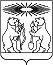 РОССИЙСКАЯ ФЕДЕРАЦИЯСеверо-Енисейский районный Совет депутатовКрасноярский крайСеверо-Енисейский районРЕШЕНИЕРОССИЙСКАЯ ФЕДЕРАЦИЯСеверо-Енисейский районный Совет депутатовКрасноярский крайСеверо-Енисейский районРЕШЕНИЕ20.09.2022 № 435-27гп Северо-Енисейскийгп Северо-ЕнисейскийПредседатель Северо-Енисейского районного Совета депутатов_______________Т.Л. Калинина«20» сентября 2022 г.Временно исполняющий     полномочия Главы Северо-Енисейского района, первый заместитель главы района   ______________ А.Э. Перепелица   «20» сентября 2022 г.№ п/пНаименование товараЦена за единицу, руб.Количество, шт.Общая стоимость, руб.1Моноблок90 000,003270 000,002Стеллаж металлический BRABIX «MS Plus-200/60-5», 2000×1000×600 мм, 5 полок, регулируемые опоры9 300,00874 400,003Железная дверь57 200,00157 200,004МФУ70 000,002140 000,005Аккумулятор для камеры9 500,00219 000,006Фотосумка для камеры22 000,00122 000,007Дождевик для видеокамеры27 800,00127 800,008Видео штатив для видеокамеры27 100,00127 200,009Термопресс плоский откидной 40х6042 400,00142 400,00ИТОГО:ИТОГО:680 000,00